67 ЗАСЕДАНИЕ 6 СОЗЫВАВ соответствии с Законом Чувашской Республики от 11 июня 2020 года №51 «О внесении изменений в Закон Чувашской Республики «О предоставлении гражданами, претендующими на замещение муниципальной должности, должности главы местной администрации по контракту, и лицами, замещающими указанные должности, сведений о доходах, расходах, об имуществе и обязательствах имущественного характера, проверке достоверности и полноты указанных сведений и принятии решения о применении мер ответственности за представление недостоверных или неполных таких сведений» Собрание депутатов Козловского района Чувашской РеспубликиРЕШИЛО:1. Внести в решение Собрания депутатов Козловского района Чувашской Республики от 21 февраля 2020 года №4/318 «Об утверждении Порядка представления сведений о доходах, расходах, об имуществе и обязательствах имущественного характера лицами, замещающими муниципальную должность в Собрании депутатов Козловского района Чувашской Республики, и членов их семей для размещения на официальном сайте Козловского района Чувашской Республики в информационно-телекоммуникационной сети «Интернет» и (или) предоставления для опубликования средствам массовой информации» изменение, изложив в преамбуле наименование Закона Чувашской Республики от 29 августа 2017 года №46 «О предоставлении гражданами, претендующими на замещение муниципальной должности, должности главы местной администрации по контракту, и лицами, замещающими указанные должности, сведений о доходах, расходах, об имуществе и обязательствах имущественного характера, проверке достоверности и полноты указанных сведений и принятии решения о применении мер ответственности за представление недостоверных или неполных таких сведений» в следующей редакции: «Об отдельных вопросах реализации законодательства в сфере противодействия коррупции гражданами, претендующими на замещение муниципальной должности, должности главы местной администрации по контракту, и лицами, замещающими указанные должности».  2. Настоящее решение вступает в силу со дня его официального опубликования в периодическом печатном издании «Козловский вестник».Глава Козловского района Чувашской Республики 								Ю.А. ПетровЧᾸВАШ РЕСПУБЛИКИКУСЛАВККА РАЙОНĔ 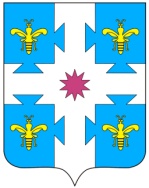 ЧУВАШСКАЯ РЕСПУБЛИКА КОЗЛОВСКИЙ РАЙОН КУСЛАВККА РАЙОНĔНДЕПУТАТСЕН ПУХᾸВĔ ЙЫШᾸНУ23.07.2020 Ç 4/349 №Куславкка хулиСОБРАНИЕ ДЕПУТАТОВ КОЗЛОВСКОГО РАЙОНА РЕШЕНИЕ23.07.2020 г №  4/349город КозловкаО внесении изменения в решение Собрания депутатов Козловского района Чувашской Республики от 21 февраля 2020 года №4/318 «Об утверждении Порядка представления сведений о доходах, расходах, об имуществе и обязательствах имущественного характера лицами, замещающими муниципальную должность в Собрании депутатов Козловского района Чувашской Республики, и членов их семей для размещения на официальном сайте Козловского района Чувашской Республики в информационно-телекоммуникационной сети «Интернет» и (или) предоставления для опубликования средствам массовой информации»